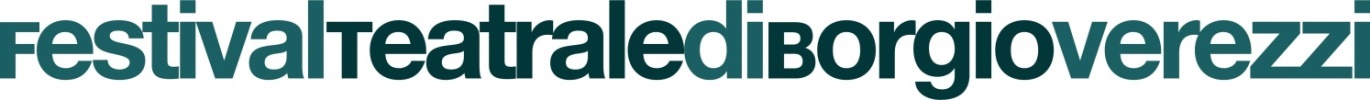 53^ edizione – luglio /agosto 2019 Sabato 6 luglio - Anteprima al Festival Prima Nazionale
BANDA 4.0
di e con Banda Osiris: Alessandro Berti, Gian Luigi Carlone, Roberto Carlone, Carlo MacrìRegia Banda OsirisProduzione Banda Osiris sncGiovedì 11, venerdì 12 e sabato 13 luglio  Prima Nazionale
L’ANIMA BUONA DI SEZUANdi Bertolt Brechttraduzione Roberto Menin
con Monica Guerritore, Matteo Cirillo, Alessandro Di Somma,Vincenzo Gambino, Francesco Godina, Diego Migeni, Lucilla MininnoRegia di Monica GuerritoreProduzione La ContradaDomenica 14  luglio in collaborazione con il Festival di Cervo
LA LEGGENDA DEL PIANISTA SULL’OCEANOLiberamente tratto da ‘Novecento’ di A. Baricco
con Igor Chierici e l’Atlantic Jazz BandLauretta Grechi Galeno (voce), Mario Martini (tromba), Emanuele Valente (contrabbasso), Gianluca Fiorentino (chitarra), Matteo Pinna (batteria), Renzo Luise De Fano (Banjo), Marco Vecchio (pianoforte) Regia Luca CicolellaProduzione Fondazione Garaventa

Mercoledì 17, giovedì 18 luglio Prima Nazionale
SHERLOCK HOLMES E I DELITTI DI JACK LO SQUARTATOREdi Helen Salfas
con Giorgio Lupano, Francesco Bonomo, Rocío Muňoz Moralescon Alarico Salarolie in o.a. Giada Lorusso, Tommaso Minniti, Giulia Morgani, Emiliano OttavianiRegia di Ricard ReguantProduzione Ginevra Media Prod
Lunedì  22, martedì 23 luglioPrima Nazionale
LIOLÀdi Luigi Pirandello
con Giulio Corso, Enrico Guarneri, Roberta Giarrusso, Anna Malvica, Ileana RiganoAdattamento e regia Francesco BellomoProduzione Corte Arcana Isola TrovataSabato 27, domenica 28 luglio - Prima Nazionale
HOLLYWOOD BURGERdi Roberto Cavosicon Enzo Iacchetti, Pino QuartulloRegia Pino QuartulloProduzione La ContradaMartedì 30 luglio 
D.E.O. EX MACCHINAdi e con Antonio Cornacchionecollaborazione ai testi Massimo Cirriregia Giampiero SolariSupervisione artistica Renato SartiProduzione Amicor
Sabato 3, domenica 4, lunedì 5 agosto -Prima Nazionale
I DUE GEMELLI …VENEZIANIadattamento di Natalino Balasso da Carlo Goldoni
con Jurij Ferrini e gli attori della Compagnia Progetto URTFrancesco Gargiulo, Maria Rita Lo Destro, Federico Palumeri, Andrea Peron, Marta Zito, Stefano ParadisiRegia di Jurij FerriniProduzione Progetto URT
Da Giovedì 8 a domenica 11 agosto Prima Nazionale
SE DEVI DIRE UNA BUGIA DILLA GROSSA 
Di Ray Cooney (versione italiana di Iaia Fiastri)con Antonio Catania, Paola Quattrini, Gianluca Ramazzotti, con Paola Barale, Nini Salerno e con Marco Cavallaro , Alessandro D’AmbrosiRegia originale di Pietro Garinei nuova messa in scena Gianluca GuidiProduzione Ginevra Media Prod
Lunedì 12 martedì 13, mercoledì 14 e venerdì 16 agosto Prima Nazionale – Grotte di Borgio VerezziPARADISOBrani scelti dalla Comedìa di Dantecon gli attori della Compagnia Teatrale ‘Uno Sguardo dal Palcoscenico’ e la partecipazione straordinaria diMiriam Mesturino, Manuel Signorelli e Davide DiamantiRegia Silvio EiraldiProduzione Compagnia Uno sguardo dal palcoscenicoDomenica 18, lunedì 19, martedì 20 agosto  Prima Nazionale
NON É VERO MA CI CREDODi Peppino De Filippo
con Enzo Decaro e con in. o.a. Giuseppe Brunetti, Francesca Ciardiello, Lucianna De Falco, Carlo Di Maio, Massimo Pagano, Gina Perna, Giorgio Pinto, Ciro Ruoppo, Fabiana RussoRegia Leo MuscatoProduzione I due della città del sole